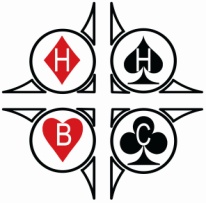 BRIDGE IS FUN Hatfield Heath Bridge ClubLearning bridge opens up a whole new world.  It keeps your brain active and introduces you to many new friends.Our relaxed and friendly classes are for two hours and are a mix of tutorial and play with a break for a drink, a biscuit and a chat.“Beginners” ClassesMonday evenings starting 7.30 pm 19th  September 2016If you already play bridge but would like toimprove your game you may enjoy our“Improvers ” ClassesTuesday evenings starting 7.30 pm 20th September 2016 Hatfield Heath Bridge Club meets every Wednesday  evening and there is now a separate section for newer players and space for  Beginners to practise togetherFor more information contact:Penny & Brian HassellTel: 01279 721428 Email: hassells2@gmail.com